Dialogue2; envahir=invadera, donner l’alerte=slå larm, croître=växa, croissant=växande, avoir peur de=vara rädd för ; creuser=gräva ; la lune=månen ; vaincrfe=besegra ; réussir à=lyckas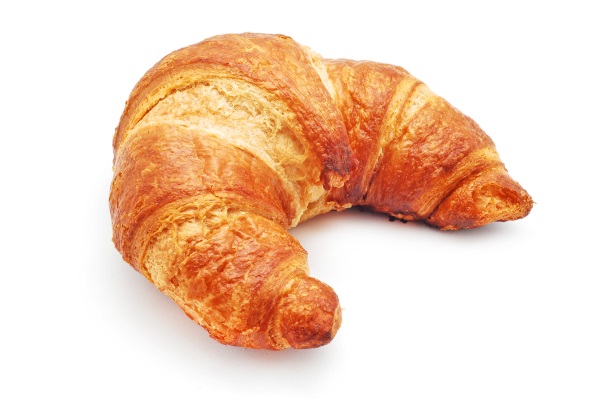 Jag är lite hungrig.Skall vi äta en croissant?Ja, gärna! En god fransk croissant!Men du vet att croissanten är inte fransk ursprungligen?Vad? Kommer inte croissanten från Frankrike?Nej, ursprungligen kommer den från Wien, i Österrike.Jaså, hur då?Österrikarna var rädda för turkarna. Och staden Wien hade en stor mur för att skydda staden.Ok, vad händer?De turkiska soldaterna gräver en tunnel under muren.Och de invaderar staden och gör croissanter?Men nej, bagarna som arbetar tidigt på morgonen, hör de turkiska soldaterna och slår larm.Och man lyckas besegra turkarna?Ja, just det. Och för att fira segern gör man detta bakverk i form av en växande halvmåne.Jag förstår inte. Varför en halvmåne?Därför att på den turkiska flaggan finns det en växande måne.Ok. Och sedan tar drottningen Marie-Antoinette med sig croissanten till Frankrike?Just det. Men det är ingen stor succé. Croissanten blir populär omkring 1920 då man  gör den med smör.Ok, så dagens croissant är lite fransk i alla fall! Men nu vill jag ha min croissant.Javisst. Det finns ett bageri bakom banken därborta.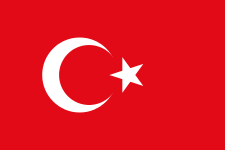 Hejsan! Två croissanter tack.Hejsan. Javisst. Vanliga eller med smör?Med smör förstås!Varsågoda. 1,50 euro tack.Varsågod 2 euro.Tack och här är er växel. Hej då och ha en trevlig eftermiddag!Hej då och tack detsamma!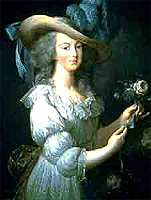 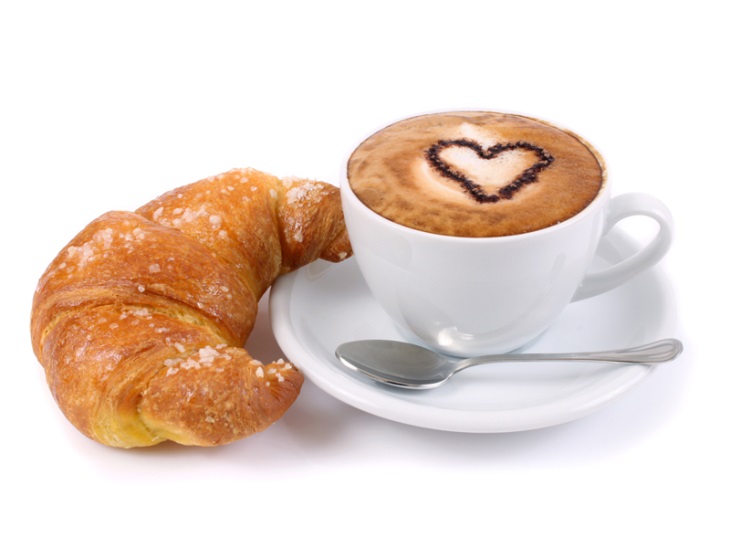 